TITLUL LUCRĂRII DE LICENŢĂ LUCRARE DE LICENŢĂ2022Absolvent:  Prenumele NUMELETITLUL LUCRĂRII DE LICENŢĂEnunțul temei: Scurtă descriere a temei lucrării de licență și datele inițialeConținutul lucrării: (enumerarea pârților componente) Exemplu: Pagina de prezentare, aprecierile coordonatorului de lucrare,  titlul capitolului 1, titlul capitolului 2,… titlul capitolului n, bibliografie, anexe.Locul documentării: Exemplu: Universitatea Tehnică din Cluj-Napoca, Departamentul CalculatoareConsultanți:Data emiterii temei:  1 noiembrie 2021   Data predării:  8 iulie 2022 Declarație pe propria răspundere privind autenticitatea lucrării de licențăSubsemnatul(a)________________________________________________________________________________________________________________________, legitimat(ă) cu _______________ seria _______ nr. ___________________________ 
CNP _______________________________________________, autorul lucrării ____________________________________________________________________________________________________________________________________________________________________________________________elaborată în vederea susținerii examenului de finalizare a studiilor de licență la Facultatea de Automatică și Calculatoare, Specializarea ________________________________________ din cadrul Universității Tehnice din Cluj-Napoca, sesiunea _________________ a anului universitar __________, declar pe propria răspundere că această lucrare este rezultatul propriei activități intelectuale, pe baza cercetărilor mele și pe baza informațiilor obținute din surse care au fost citate, în textul lucrării, și în bibliografie.Declar că această lucrare nu conține porțiuni plagiate, iar sursele bibliografice au fost folosite cu respectarea legislației române și a convențiilor internaționale privind drepturile de autor.Declar, de asemenea, că această lucrare nu a mai fost prezentată în fața unei alte comisii de examen de licență.In cazul constatării ulterioare a unor declarații false, voi suporta sancțiunile administrative, respectiv, anularea examenului de licență.Instrucțiuni generaleDe citit înainte (paginile de aici până la cuprins se vor elimina din versiunea finală):Cele trei pagini anterioare (foaie de capăt, foaie sumar, declarație) se vor lista pe foi separate (nu fată-verso), fiind incluse în lucrarea listată. Foaia de sumar (a doua) necesită semnătura absolventului, respectiv a coordonatorului. Pe declarație se trece data când se predă lucrarea la secretarii de comisie.Pe foaia de capăt, se va trece corect titulatura cadrului didactic îndrumător (consultați pagina de unde ați descărcat acest document pentru lista cadrelor didactice cu titulaturile lor).Cuprinsul începe pe pagina nouă, impară (dacă se face listare fată-verso).Toate capitolele încep pe o pagină nouă. Numerotarea paginilor începe de la 1 la primul capitol (Introducere). Pentru actualizarea cuprinsului, folosiți meniul References: Table of Contents->Update table.Vizualizați (și în timpul editării, dacă e cazul) acest document după ce activați vizualizarea simbolurilor ascunse de formatare (click pe pictograma  din Home/Paragraph).Fiecare capitol începe pe pagină nouă. Acest lucru este realizat folosind simbolul de formatare Section Break cu opțiunea Next Page, care a fost folosit la sfârșitul fiecărui capitol. Dacă ștergeți din greșeală simbolul, îl puteți pune înapoi folosind submeniul Breaks al meniului Layout.Folosiți stilurile predefinite (Headings, Figura, Tabel, Normal, etc.)Mărimea hârtiei este A4, iar marginile paginilor sunt 25.4 mm toate.Respectați restul instrucțiunilor din fiecare capitol.Înainte de salvarea ca fisier pdf, alegeți din meniul Options opțiunile din figura următoare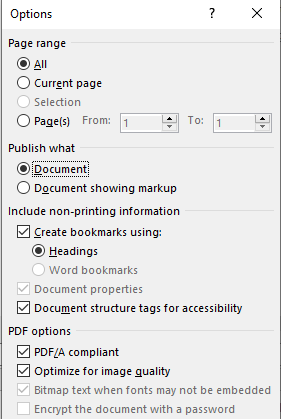 CuprinsCapitolul 1. Introducere – Contextul proiectului	11.1.	Contextul proiectului	11.1.1.	Exemplu de titlu subsecțiune	1Capitolul 2. Obiectivele Proiectului	3Capitolul 3. Studiu Bibliografic	5Capitolul 4. Analiză și Fundamentare Teoretică	7Capitolul 5. Proiectare de Detaliu si Implementare	9Capitolul 6. Testare și Validare	11Capitolul 7. Manual de Instalare si Utilizare	13Capitolul 8. Concluzii	15Bibliografie	17Anexa 1		19Introducere – Contextul proiectuluiTitlul capitolului se bazează pe Heading 1, numerotat cu o cifra (Capitolul x. Numele capitolului), font Times New Roman 16pt, Bold, 30pt spațiu înainte, 18pt spațiu după.Ce se scrie aici:ContextulConturarea domeniului exact al temeiReprezintă cca. 5% din lucrareContextul proiectuluiTitlul unei sectiuni folosește Heading 2, font Times New Roman 14pt, Bold, spațiu înainte 12pt, spațiu după 6pt.Fontul folosit implicit în acest document este Times New Roman, dimensiune de 12, conform Normal style, cu spațiere la 1 rând (Paragraph, Line spacing de 1.0) și Justify. Pentru prima linie din fiecare paragraf se folosește indentare (implicit in Normal Style), iar între paragrafe succesive nu se lasă distanță suplimentară.Exemplu de titlu subsecțiuneTitlul unei subsecțiuni folosește Heading 3, font Times New Roman 12pt, Regular.Fiecare tabel introdus în lucrare este numerotat astfel: Tabel x.y, unde x reprezintă numărul capitolului iar y numărul tabelului din capitol. Se lasă un rând liber între tabel și paragraful anterior, respectiv posterior. Folosiți meniul References, submeniul Insert caption și din pop-up alegeți Tabelul.Pentru a referi un tabel folosiți meniul References, submeniul Captions, Cross-reference și alegeti din pop-up Tabelul→only label and number. Exemplu: în acest rând am inserat o referință la Tabelul  1.1.Tabelul  1.1. Numele tabelului. Fiecare figură introdusă în text este referită (de ex: în figura x.y este prezentată ... ) și numerotată. Numerotarea se face astfel Figura x.y unde x reprezintă numărul capitolului iar y numărul figurii în acel capitol. Folosiți meniul References, Insert caption și din pop-up alegeți Figura. Pentru a referi o figură folosiți References, submeniul Captions, Cross-reference și alegeti din pop-up Figura->only label and number. Exemplu: în acest rând am inserat o referință la Figura  1.1.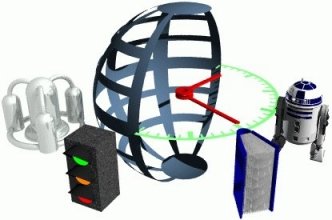 Figura  1.1. Numele figuriiFiecare capitol începe pe pagină nouă.Obiectivele ProiectuluiÎn acest capitol se prezintă tema propriu zisă (sub forma unei teme de proiectare/cercetare, formulată exact, cu obiective clare – 2-3 pagini – și eventuale figuri explicative).Reprezintă cca. 10% din lucrare.Studiu BibliograficDocumentarea bibliografică are ca obiectiv prezentarea stadiului actual al domeniului/sub-domeniului în care se situează tema. În redactarea acestui capitol (în general a întregului document) se va ține cont de cunoștințele acumulate la disciplinele dedicate din semestrul 2, anul 4 (Metodologia Întocmirii Proiectelor, etc.), precum si la celelalte discipline relevante temei abordate.Acest capitol reprezintă cca. 15% din lucrare.Referințele se scriu în secțiunea Bibliografie. Formatul referințelor trebuie sa fie de tipul IEEE sau asemănător. Introducerea și formatarea referințelor în bibliografie, respectiv citarea în text, se poate face manual – nu recomandăm, întrucât sunt mai greu de gestionat corect – sau folosind instrumentele de lucru menționate în ultimele paragrafe din acest capitol.In secțiunea Bibliografie sunt exemple de referințe pentru articol la conferințe , articol în jurnal , sau cărți . Referințele spre aplicații sau resurse online (pagini de internet) trebuie sa includă cel puțin o denumire sugestivă pe lângă URL ca în  , plus alte informații dacă sunt disponibile (autori, an, etc.) și data ultimului acces. Referințele care prezintă doar link spre resursa online se vor plasa în footer-ul paginii unde sunt referite.Citarea referințelor în text este obligatorie, vezi exemplul de mai jos (în funcție de tema proiectului se poate varia modul de prezentare a metodei/aplicației).În articolul [1] autorii prezintă un sistem pentru detecția obstacolelor în mișcare folosind stereo viziune și estimarea mișcării proprii (nu e adevărat despre articolul 1). Metoda se bazează pe …trecerea în revistă a algoritmilor, structurilor de date, funcționalitate, aspecte specifice temei proiectului etc….. Discuție: avantaje – dezavantaje. În capitolul 4 al  se prezintă …..  Începând cu MS Word 2007 se poate folosi sistemul integrat de gestiune bibliografiei: References submeniul Citations & Bibliography. Mai multe informații se găsesc în documentația online de la MS Office.Analiză și Fundamentare TeoreticăÎmpreună cu capitolul următor trebuie să reprezinte aproximativ 60% din lucrare.Scopul acestui capitol este să explice principiile funcționale ale aplicației implementate. Aici descrieți soluția propusă din punct de vedere teoretic - explicați și demonstrați proprietățile și valoarea teoretică:algoritmi utilizați și/sau propuși,protocoale utilizate,modele abstracte,explicații/argumentări logice ale soluției alese,structura logică și funcțională a aplicației.NU SE FAC referiri la implementarea propriu-zisă. NU SE PUN descrieri de tehnologii preluate cu copy-paste din alte surse sau lucruri care nu țin strict de proiectul propriu-zis (materiale de umplutură).Proiectare de Detaliu si ImplementareÎmpreună cu capitolul precedent reprezintă aproximativ 60% din total.Scopul acestui capitol este să documenteze aplicația dezvoltată în așa fel încât dezvoltarea și întreținerea ulterioară să fie posibilă. Cititorul trebuie să poată identifica funcțiile principale ale aplicației din ceea ce este scris aici.Capitolul ar trebui sa conțină (nu se rezumă neapărat la):schema generală aplicației,descriere a fiecărei componente implementate, la nivel de modul,diagrame de clase, clase importante și metode ale claselor importante.Testare și ValidareAcest capitol se va întinde pe aproximativ 5% din lucrare.Manual de Instalare si UtilizareÎn secțiunea de Instalare trebuie să detaliați resursele software și hardware necesare pentru instalarea și rularea aplicației, precum și să descrieți pas cu pas  procesul de instalare. Instalarea aplicației trebuie să se poată face folosind instrucțiunile date aici.Utilizarea aplicației trebuie descrisă din punctul de vedere al utilizatorului, fără a menționa aspecte tehnice interne. Folosiți capturi ale ecranului și explicați pas cu pas interacțiunea cu persoana care execută instalarea. Folosind acest manual, o persoană ar trebui să poată instala și utiliza produsul vostru.ConcluziiAcest capitol va ocupa circa 5% din lucrare.Capitolul ar trebui sa conțină (nu se rezumă neapărat la):un rezumat al contribuțiilor voastreo analiză critică a rezultatelor obținuteo descriere a posibilelor dezvoltări și îmbunătățiri ulterioareDupă ce ați inserat/actualizat bibliografia selectați întregul tabel și aplicați stilul Biblio.  Stilul Normal are indentare la începutul paragrafelor și, de aceea nu veți obține formatul ca mai sus fără acest pas.Anexa 1 …Secțiuni relevante din cod…Alte informații relevante (demonstrații etc.)…Lucrări publicate (dacă există)etc.Absolvent:Prenume  NUME Coordonator științific: titlul științific Prenume NUMEDECAN,DIRECTOR DEPARTAMENT,DIRECTOR DEPARTAMENT,Prof. dr. ing. Liviu  MICLEA                                                        Prof. dr. ing. Rodica  POTOLEA                   Prof. dr. ing. Rodica  POTOLEA                   Absolvent:____________________________Coordonator științific:____________________________Data_____________________Nume, Prenume_______________________________SemnăturaTimes New Roman ( 12)xxxxXxxxxxxx